Российская Федерация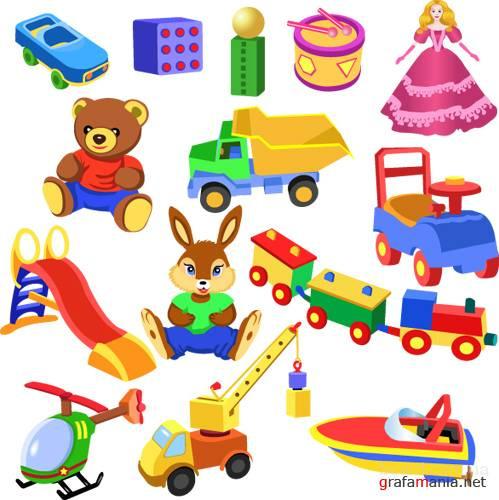 Краснодарский крайМуниципальное дошкольное образовательное учреждение центр развития ребёнка – детский сад №6 муниципального образования Щербиновский район станица СтарощербиновскаяТема  исследовательского  проекта педагога и воспитанников первой младшей группы  ДОУ«Покатаем — поиграем»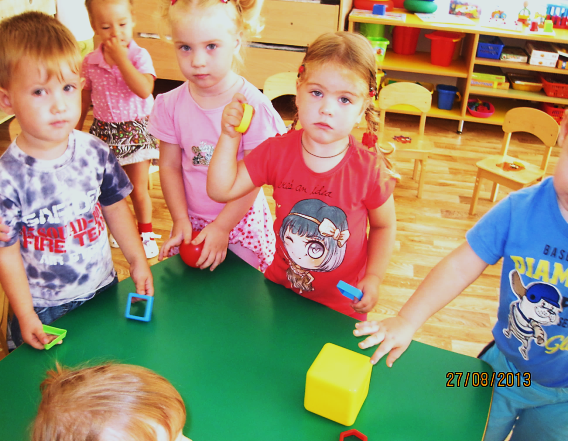 Авторы проекта:воспитатель  Колесникова Людмила Александровнавоспитанники первой младшей группыМБДОУ ЦРР-детский сад №6Ст. Старощербиновская2014 годИнформационная карта проекта                            «Покатаем — поиграем»Автор проекта: Колесникова Л.А. - воспитательПродолжительность: 2 недели (краткосрочный)Тип проекта: детский исследовательскийУчастники: дети, педагоги, родителиВозраст: дети 2,6 лет — 3летГипотеза: Все фигуры могут катиться по поверхности стола (пола)Цель проекта:Знакомство с геометрическими фигурами (круг, квадрат, треугольник), с геометрическими формами (шар, куб, призма)и их сенсорными свойствами.Развитие у детей познавательных, сенсорных и речевых способностей, учитывая индивидуальные и возрастные особенности детей.Задачи проекта:                      для педагога: продолжать развивать свою профессиональную компетентность в проектной деятельности и личностный потенциалдля детей: через дидактические игры и упражнения познакомить детей с  геометрическими фигурами и формами для исследования их способности к прокатыванию по поверхности (стол, пол)для родителей: 1. ознакомиться со структурой проекта, его задачами для детей и педагогическими задачами для родителей.2. выполнять (по желанию) совместные задания к проекту в домашних условиях.ФОРМЫ И МЕТОДЫ ПРОВЕДЕНИЯПРОЕКТНОЙ ДЕЯТЕЛЬНОСТИФОРМА ПРОВЕДЕНИЯ — игровая деятельностьИГРОВОЙ ПРИЁМ   НАЗЫВАНИЕ   ВОПРОСЫ    ПОКАЗ      ОБЪЯСНЕНИЕ                                         ФИГУР                           МЕТОДЫ И ПРИЁМЫ     СЮРПРИЗНЫЙ                   ЭКСПЕРИМЕНТАЛЬНАЯ               ИГРОВАЯ САМОСТОЯТЕЛЬНАЯ                    ДЕЯТЕЛЬНОСТЬ                  ДЕЯТЕЛЬНОСТЬ           МОМЕНТ                                         ДЕТЕЙИнтеграция образовательных областейв ходе проектной деятельностиПознание — сенсорное развитие (тактильное обследование предметов, умение назвать предмет)Социализация — игровая деятельность, умение играть вместе, дружно.Коммуникация — развитие свободного общения со взрослым, сверстниками в ходе игрыФизическая культура - проведение игр с мячом «Прокати мяч другу», «Прокати мяч в воротца»Труд - выполнять элементарные трудовые поручения  - сложить фигурки в коробочку, отнести на место.Этапы  проектаПодготовительный этапвыбор темы, постановка целей, задачразработка информационной карты и методов реализации проекта2. Основной этапрассматривание с детьми плоскостных и объёмных фигурдидактические игры и упражнения «Катится - не катится»,          «Прокати друг другу»,выяснить, почему не все фигуры могут катиться, что им мешает3. Заключительный этап    оформить альбом по данному проекту, который включает в себя информационную часть и фотоматериалыКонспект проведения дидактической игры                                «Катится — не катится»Цель: Познакомить детей со свойством геометрических фигур — прокатыванию по поверхности стола. Уточнять название некоторых из них (круг, квадрат). Продолжать учить детей нанизывать геометрические фигуры на соответствующие по форме стержни.Ход: Игровой приём: Мишутка привёз в  машине игрушку, а она рассыпалась. Мишка плачет. Поможем ему сложить?           Воспитатель — возьмите фигурки, посмотрите, где их домики?(Воспитатель берет круг) — что это? Это круг. (обводит пальцем по контуру и предлагает сделать это детям) Где его домик? Он такой же — круглый.Так дети находят «домики» для всех остальных фигур и нанизывают их на стержни. По ходу игры воспитатель  уточняет названия - «круг» и «квадрат», треугольник и пятиугольник называет «фигурками».Когда все фигуры сложены Мишка предлагает поиграть ещё с фигурками. Воспитатель берёт круг и прокатывает его по поверхности стола — Ой, покатился! Что сделал круг? (дети- покатился). Воспитатель предлагает детям проделать то же самое, уточняя что круг катится.   Затем воспитатель предлагает детям взять другую фигурку и прокатить её — ой, не катится! (дети экспериментируют с другими фигурами самостоятельно).       Воспитатель -Дети, а почему же другие фигурки не катятся, падают? (обводит пальцем по контуру и останавливается на уголках) — что им мешает катится? - уголки! (несколько раз воспитатель уточняет и просит детей показать все уголки)    Примечание: В самостоятельной деятельности дети свободно экспериментируют с похожими фигурами, воспитатель уточняет, почему фигурка не может катиться, а почему круг катится, добиваясь от детей ответа — мешают уголки. В дальнейшем дети экспериментируют с шариками, квадратами и призмами.